浙江华海药业股份有限公司2019年秋季校园招聘简章◆◆华海概况◆◆中国首家  制剂通过美国FDA、欧盟cGMP认证的制药企业中国首家  在美国、欧盟获得制剂批准文号的制药企业中国首家  实现制剂规模化出口美国、欧盟市场的制药企业中国首家  在美实现首仿挑战成功的制药企业浙江华海药业股份有限公司（股票代码：600521）创立于1989年，2003年在上交所上市，总部位于中国浙江，是一家集化学药、生物药、医药包装、贸易流通为一体的制药企业。公司现有员工6800余人，在美国、日本、俄罗斯、西班牙、印度等地设有30余家分（子）公司，与全球500多家制药企业建立了长期合作关系，为近200个国家和地区提供医疗健康产品。公司产品涵盖心血管、精神类、抗病毒、抗组胺等领域，是全球主要的心血管、精神类健康医疗产品制造商。华海药业是国家重点高新技术企业、中国医药行业国际化先导企业，设有“国家级企业技术中心”、“国家级博士后科研工作站”、“院士专家工作站”，是中国首家通过美国FDA制剂质量认证并自主拥有ANDA文号的制药公司，也是首家在美国实现规模化制剂销售的中国制药公司，在世界高端制药市场树立了中国制药品质形象。现今，华海药业凭借自身国际化平台，以运筹全球市场的高度，引领中国其他本土制药公司冲出国门，走向世界，为中国医药行业的崛起而努力。同时，大力倡导以“国际品质，国产价格”惠及国内患者，服务百姓健康，用行动践行“关爱生命，报效中华”的使命。◆◆岗位需求◆◆◆◆薪酬福利◆◆★ “14薪”+“五险二金”（公积金&孝心基金）+学历补贴+节日福利+结婚礼金···★ 免费提供住宿/租房补贴（有独立卫浴、空调、衣柜、厂车免费接送等）···★ 篮球联赛+歌手大赛+拔河比赛+GMP、EHS知识竞赛+单身联谊会···◆◆简历投递◆◆网申邮箱：chenjian-hr@huahaipharm.com邮件主题：姓名+应聘岗位+期望工作地点例如：哆啦A梦+质量研究员+上海◆◆公司信息◆◆公司官网：http://www.huahaipharm.com 联系地址：浙江省临海市杜桥镇东海第五大道九号联系方式：13665770292    0576- 85588529  陈先生/李先生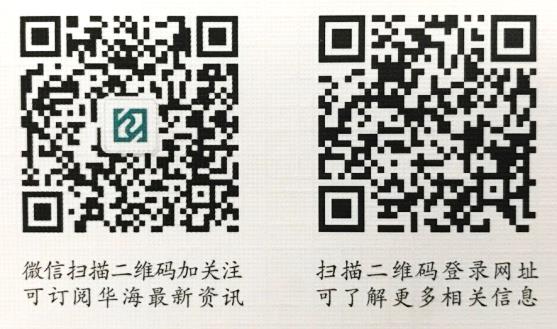 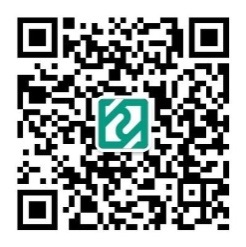 关注微信，可订阅华海最新资讯                    关注微信，可了解更多招聘信息想对华海药业了解更多？请前往海投网观看华海药业云宣讲视频：https://live.haitou.cc/live/851.html类别需求岗位专业方向学历要求学历要求学历要求工作地点类别需求岗位专业方向博士硕士本科工作地点研发技术类制剂研发员药剂学、药学及相关专业√√√台州/杭州/上海研发技术类生物研究员生物工程、酶工程、生物制药及相关专业√√杭州/上海研发技术类晶型/核磁/质谱研究员化学、药学及相关专业√√台州研发技术类药理/毒理研究员毒理学、药代动力学及相关专业√√台州/上海研发技术类质量研究员天然药物化学、药物化学、药物分析及相关方向√√√台州/上海研发技术类药品注册员药物分析、分析化学、药学、化学及相关专业√√台州/上海研发技术类临床监查员药学、药物代谢动力学、临床药学及相关专业√√台州/上海研发技术类医学事务专员医学、药学相关专业√台州研发技术类制剂技术员药剂学、药学及相关专业√√√台州/杭州研发技术类原料药技术员药物化学、有机合成、化学、药学及相关专业√√√台州/上海研发技术类质量管理员化学、药学及相关专业√√台州/杭州/上海研发技术类质量分析员化学、药学及相关专业√√√台州/杭州/上海研发技术类项目管理员化学、药学及相关专业√台州研发技术类EHS专员安全工程及相关专业√√台州研发技术类EHS专员环境工程、环境科学及相关专业√√√台州研发技术类生产储备化学、药学及相关专业√√台州工程设备类设备管理员自动化、化学工程与工艺、过程装备与控制及相关专业√台州工程设备类工程管理员暖通、消防、给排水、自动化相关专业√√台州/杭州工程设备类计量管理员测控技术与仪器、自动化及相关专业√台州职能类HR专员、行政助理人力资源、工商管理、化学、药学及相关专业√台州职能类采购员化学、药学、机械及相关专业√台州职能类仓库管理员物流、仓储相关专业√台州/杭州职能类系统管理员计算机、工商管理相关专业√台州职能类工程造价审计造价相关专业√台州职能类统计专员统计、公共卫生相关专业√台州职能类财务专员会计、财务管理及相关专业√台州/杭州销售类外贸业务员/助理化学、药学、西班牙语、日语及相关专业√台州销售类推广经理临床、医学、药学相关专业√√杭州